ADRION 2014.-2020. – Drugi Poziv na dostavu projektnih prijedloga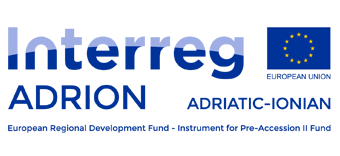 Jadransko-jonski program transnacionalne suradnje (ADRION) 2014.-2020. poziva javne i privatne organizacije sa sjedištem u regijama Jadransko – jonskog područja na dostavu prijava u okviru 2. Poziva na dostavu projektnih prijedloga za Prioritetnu os 2: Održiva regija. Projekti će se sufinancirati u području očuvanja i promicanja prirodnih i kulturnih resursa, te moraju pridonositi ciljevima Strategije EU za Jadransko – jonsku regiju (EUSAIR).Detaljne uvjete i rokove za 2. Poziv na dostavu projektnih prijedloga možete pronaći na programskoj web stranici: http://www.adrioninterreg.eu/index.php/projects/second-call-for-proposals-priority-axis-2/.Kako bi izradili kvalitetne projektne prijedloge, neophodno je pročitati Program suradnje, Programski priručnik 2 Poziv – Prioritetna os 2 te sve relevantne programske dokumente koje možete preuzeti na sljedećoj poveznici: http://www.adrioninterreg.eu/index.php/second-call-for-proposals-priority-axis-2-application-documents/.Projektni prijedlozi moraju biti dostavljeni elektronskim putem pomoću on-line alata za praćenje Interreg ADRION programa, ADRION eMS. Svi potencijalni prijavitelji se pozivaju da pažljivo pročitaju pripadajući Programski priručnik – Vodič za korištenje eMS-a (Guidance on the use of eMS), te off-line prijavni obrazac kako bi lakše izradili projektni prijedlog kroz alat za praćenje.Poziv će biti otvoren od 26. ožujka do 26. lipnja. 2018. do 15:00 (CET) sati. Prijava će se vršiti u jednom koraku, na engleskom jeziku te isključivo putem programskog alata za praćenje ADRION eMS.
Za sve dodatne informacije moguće je kontaktirati nacionalne kontakt točke (http://www.adrioninterreg.eu/index.php/contacts/contact-point/#tab-id-3) ili Zajedničko tajništvo (http://www.adrioninterreg.eu/index.php/contacts/joint-secretariat/).Financijska sredstva na raspolaganju u sklopu 2. poziva na dostavu projektnih prijedloga programa za Prioritetnu os 2: Održiva regija iznose 34.354.026,50 eura ERDF/IPA sredstava.Za dodatne informacije možete kontaktirati voditeljicu Centra za EU integracije i projekte doc.dr.sc. Mirjanu Milićević na e-mail: centar.euip@sum.ba